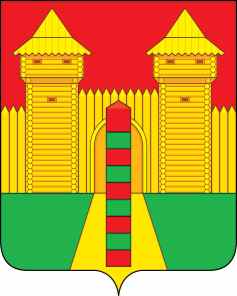 АДМИНИСТРАЦИЯ  МУНИЦИПАЛЬНОГО  ОБРАЗОВАНИЯ «ШУМЯЧСКИЙ  РАЙОН» СМОЛЕНСКОЙ  ОБЛАСТИРАСПОРЯЖЕНИЕот 15.06.2023г. № 149-р        п. ШумячиВо исполнение положений Протокола заседания организационного комитета по подготовке и проведению празднования 1160-летия со дня основания города Смоленска и 80-летия со дня освобождения Смоленщины от немецко-фашистских захватчиков в 2023 году под председательством временно исполняющего обязанности Губернатора Смоленской области В.Н. Анохина:Утвердить прилагаемый состав Координационного совета по подготовке и проведению празднования 1160-летия со дня основания города Смоленска и 80-летия со дня освобождения Смоленщины от немецко-фашистских захватчиков в 2023 году в муниципальном образовании «Шумячский район» Смоленской области (далее – Координационный совет)Назначить Варсанову Галину Аркадьевну, заместителя Главы муниципального образования «Шумячский район» Смоленской области, ответственным лицом за координацию работы по проведению дней города Смоленска в муниципальном образовании «Шумячский район» Смоленской области Контроль за исполнением настоящего распоряжения возложить на заместителя Главы муниципального образования «Шумячский район» Смоленской области Г.А. Варсанову.Глава муниципального образования «Шумячский район» Смоленской области                                           А.Н. Васильев               О создании Координационного совета по подготовке и проведению празднования 1160-летия со дня основания города Смоленска и 80-летия со дня освобождения Смоленщины от немецко-фашистских захватчиков в 2023 году в  муниципальном образовании «Шумячский район» Смоленской области УТВЕРЖДЕНраспоряжением Администрации муниципального образования «Шумячский район» Смоленской областиот «15»    06    2023 г. № 149-рВасильев Александр Николаевич-Глава муниципального образования «Шумячский район» Смоленской области, председатель Координационного советаВарсанова Галина Аркадьевна-заместитель Главы муниципального образования «Шумячский район» Смоленской области, заместитель председателя Координационного советаСеменоваТатьяна Георгиевна-начальник Отдела по культуре и спорту Администрации муниципального образования «Шумячский район» Смоленской области, секретарь Координационного советаЧлены Координационного совета:Члены Координационного совета:Члены Координационного совета:Кулешова Ирина Григорьевна-начальник Отдела по образованию Администрации муниципального образования «Шумячский район» Смоленской областиПавлюченковаЛюдмила Алексеевна-начальник отдела городского хозяйства Администрации муниципального образования «Шумячский район» Смоленской областиСоколов Александр Петрович-председатель районной общественной организации ветеранов (пенсионеров) войны, труда, Вооруженных Сил и правоохранительных органов                                               (по согласованию)Чинченко Александр Валерьевич -старший помощник военного комиссара                         (по согласованию)ГавриковНиколай Николаевич-начальник 51 ПСЧ ОФПС ГПС ГУ МЧС России по Смоленской области (по согласованию)Рыжиков Александр Александрович -врио начальника пункта полиции по Шумячскому району Смоленской области                   (по согласованию)ДемичеваОльга Викторовна-выпускающий редактор районной газеты «За урожай» (по согласованию)СтаровойтовЮрий Александрович-начальник отдела экономики Администрации муниципального образования «Шумячский район» Смоленской областиБондарева Наталья Борисовна-Глава муниципального образования Понятовского сельского поселения Шумячского района Смоленской области                    (по согласованию)ЛесниковаИрина Геннадьевна-Глава муниципального образования Надейковичского сельского поселения Шумячского района Смоленской области                    (по согласованию)Марченкова Нина Александровна-Глава муниципального образования Руссковского сельского поселения Шумячского района Смоленской области                   (по согласованию)БогрянцеваСветлана Владимировна-Глава муниципального образования Первомайского сельского поселения Шумячского района Смоленской области                      (по согласованию)ПавловАлександр Анатольевич-Глава муниципального образования Озерного сельского поселения Шумячского района Смоленской области (по согласованию)ТимофеевВиктор Александрович-Глава муниципального образования Снегиревского сельского поселения Шумячского района Смоленской области                      (по согласованию)ПановаНаталья МихайловнаГлава муниципального образования Студенецкого сельского поселения Шумячского района Смоленской области                     (по согласованию)Зубачев Сергей Александрович-настоятель Свято-Ильинского храма                              п. Шумячи (по согласованию)